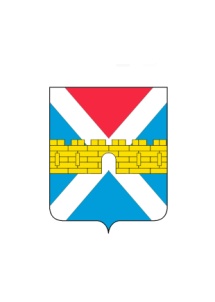 АДМИНИСТРАЦИЯ  КРЫМСКОГО  ГОРОДСКОГО  ПОСЕЛЕНИЯ КРЫМСКОГО РАЙОНАПОСТАНОВЛЕНИЕот 29.11.2022                                                                                                                      №  1161Об определении управляющей организациидля управления многоквартирными домами, в отношении которых собственниками помещений в многоквартирных домах выбранный способ управления (управляющей организацией) не реализован	В соответствии с частью 17 статьи 161 и частью 1 статьи  162 Жилищного кодекса Российской Федерации, постановлением Правительства Российской Федерации от 21 декабря 2018 г. № 1616 «Об утверждении Правил определения управляющей организации для управления многоквартирным домом, в отношении которого собственниками помещений в многоквартирном доме не выбран способ управления таким домом или выбранный способ управления не реализован, не определена управляющая организация,                              и о внесении изменений в некоторые акты Правительства Российской Федерации», постановлением администрации Крымского городского поселения Крымского района от 30 сентября 2021 г. № 803 «О внесении изменения                        в постановление администрации Крымского городского поселения Крымского района от 25 августа 2022 г. «О внесении изменений в постановление администрации Крымского городского поселения Крымского района                       от 20 сентября 2019 г. № 890 «Об утверждении перечня организаций                         для управления многоквартирными домами, в отношении которых собственниками помещений в многоквартирном доме не выбран способ управления таким домом или выбранный способ управления не реализован,                 не определена управляющая организация», в целях создания надлежащих условий для управления жилищным фондом на территории Крымского городского поселения Крымского района, п о с т а н о в л я ю:1. Определить управляющую организацию общество с ограниченной ответственностью «Арбела» (Вениаминов Г.И.) для управления многоквартирными домами, в отношении которых собственниками помещений в многоквартирных домах выбранный способ управления (управляющей компанией) не реализован по следующим адресам:Крымский район, г. Крымск, ул. Слободка, 104;Крымский район, г. Крымск, ул. Слободка, 105;Крымский район, г. Крымск, ул. Слободка, 106;Крымский район, г. Крымск, ул. Слободка, 107;Крымский район, г. Крымск, ул. Слободка, 109;Крымский район, г. Крымск, ул. Слободка, 110;Крымский район, г. Крымск, ул. Слободка, 110А;Крымский район, г. Крымск, ул. Слободка, 165;Крымский район, г. Крымск, ул. Слободка, 166;Крымский район, г. Крымск, ул. Слободка, 167;Крымский район, г. Крымск, ул. Слободка, 168; Крымский район, г. Крымск, ул. Слободка, 169.Рекомендовать управляющей организации обществу с ограниченной ответственностью «Арбела» (Вениаминов Г.И.) заключить договоры управления многоквартирными домами с администрацией Крымского городского поселения Крымского района сроком на один год.3. Установить Перечень работ и (или) услуг по управлению многоквартирными домами, услуг и работ по содержанию и ремонту общего имущества в многоквартирном доме в зависимости от конструктивных                       и технических параметров многоквартирного дома, включая требования                   к объемам, качеству, периодичности каждой из таких работ и услуг, сформированный из числа работ и услуг, указанных в минимальном перечне услуг и работ, необходимых для обеспечения надлежащего содержания общего имущества в многоквартирном доме, утвержденном постановлением Правительства Российской Федерации от 3 апреля 2013 г. № 290                                    «О минимальном перечне услуг и работ, необходимых для обеспечения надлежащего содержания общего имущества в многоквартирном доме,                        и порядке их оказания и выполнения».4. Установить, что размер платы за содержание жилого помещения равен размеру платы за содержание жилого помещения, установленного постановлением администрации муниципального образования Крымский район от 17 мая 2021 г. № 1128 «Об установлении размера платы за содержание жилого помещения для собственников жилых помещений, которые не приняли решение о выборе способа управления многоквартирным домом на территории муниципального образования Крымский район».5. Отделу по вопросам ЖКХ, транспорту и связи администрации Крымского городского поселения Крымского района (Хотелев О.А.):1) в течение одного рабочего дня со дня принятия решения                                  об определении управляющей организации разместить его на официальном сайте администрации Крымского городского поселения Крымского района                    в информационно-телекоммуникационной сети «Интернет» и государственной информационной системе жилищно-коммунального хозяйства, а также направить решение об определении управляющей организации                                       в Государственную жилищную инспекция Краснодарского края.2) в течение пяти рабочих дней со дня принятия решения об определении управляющей организации направить его собственникам помещений                                    в многоквартирных домах, путем размещения его на информационных стендах, расположенных в подъездах многоквартирных домов, по адресам, указанным                 в пункте 1 настоящего постановления.6. Общему отделу администрации Крымского городского поселения Крымского района (Колесник С.С.) обнародовать настоящее постановление                 в соответствии с утвержденным порядком обнародования муниципальных правовых актов Крымского городского поселения Крымского района.7. Организационному отделу администрации Крымского городского поселения Крымского района (Завгородняя Е.Н.) разместить настоящее постановление на официальном сайте администрации Крымского городского поселения Крымского района в сети Интернет.8. Контроль за выполнением настоящего постановления оставляю                            за собой.9. Постановление вступает в силу со дня его подписания.Глава Крымскогогородскогопоселения Крымского района 			                                Я.Г. Будагов